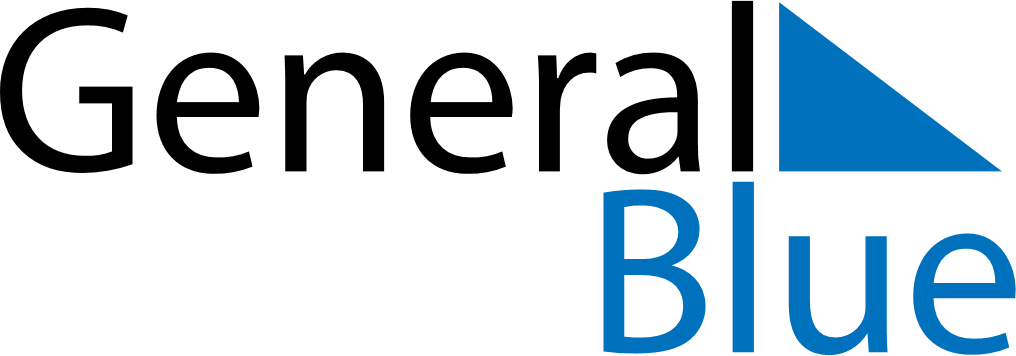 May 1748May 1748May 1748May 1748May 1748SundayMondayTuesdayWednesdayThursdayFridaySaturday12345678910111213141516171819202122232425262728293031